ProfesionesEspañolInglésUcraniano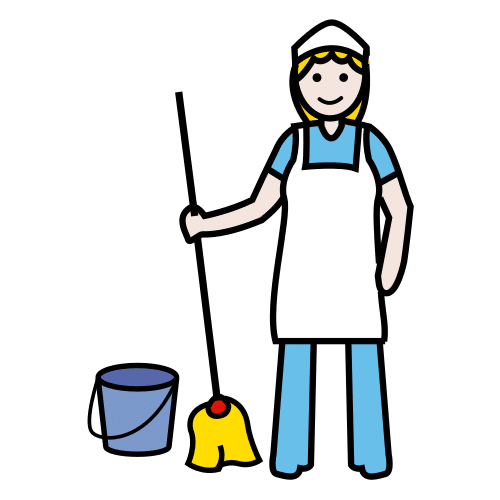 Limpiador(a)CleanerПрибиральникПрибиральниця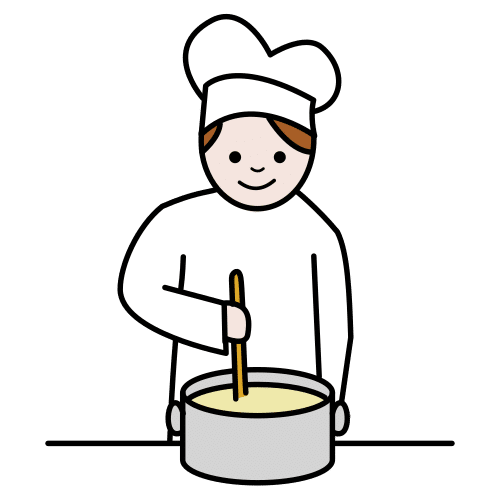 Cocinero/aCookerКухарКухарка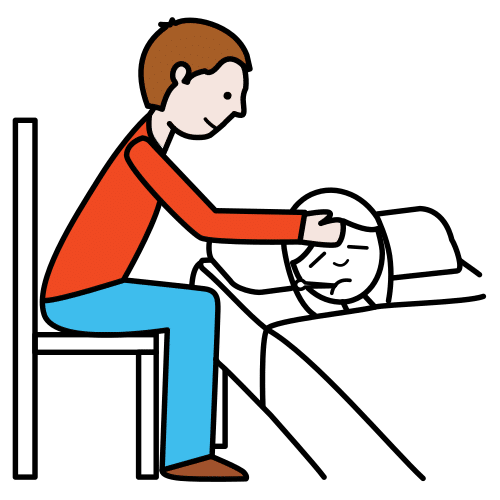 Cuidador(a)CaregiverBaby sisterДогляд за літніми людьмиНяня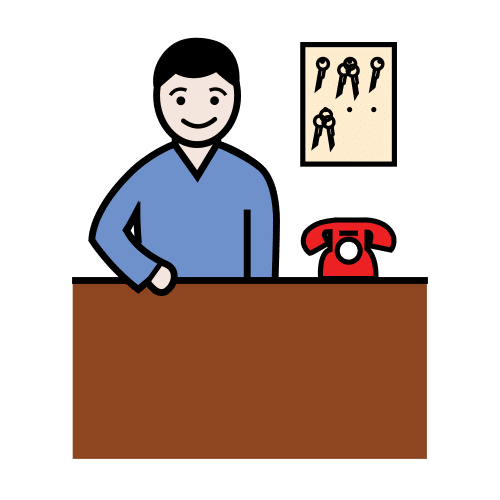 El/La conserje Portero/aJanitorКонсьєржКонсьєржка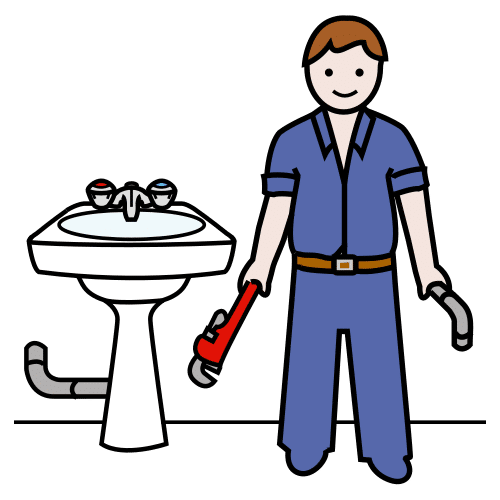 Fontanero/aPlumber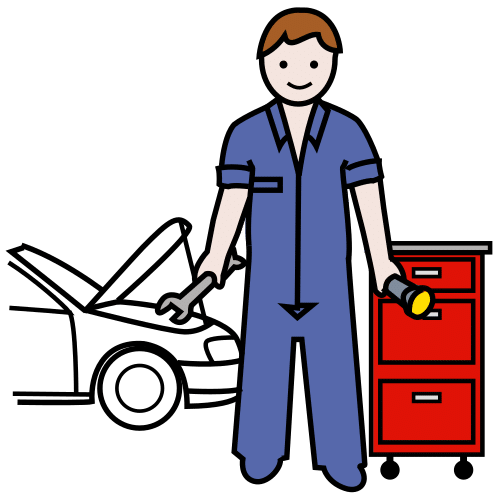 Mecánico/aMechanicМеханік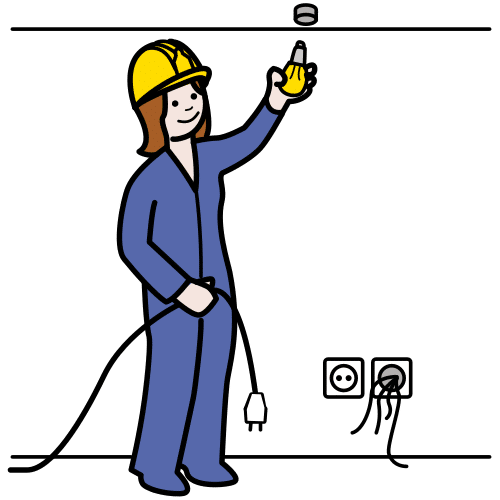 ElectricistaElectricianЕлектрик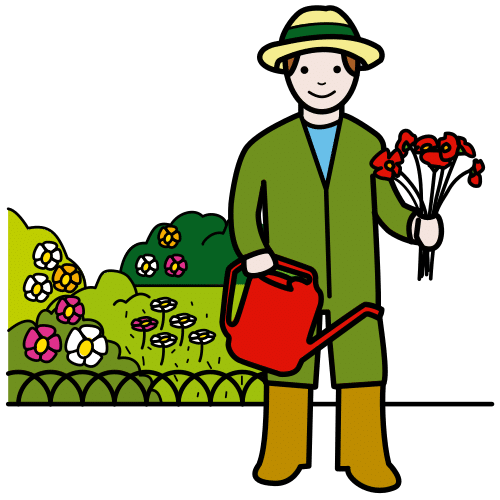 JardineroGardenerСадівник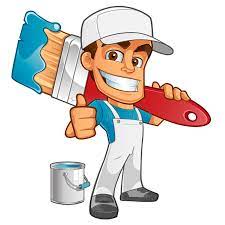 Pintor(a)PainterМаляр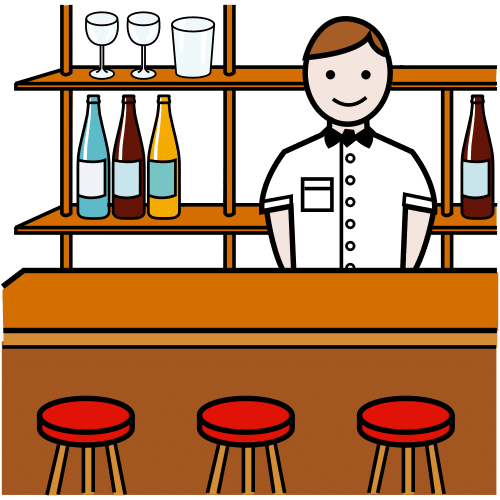 Camarero/aWaiterWaitressОфіціант!Офіціантка